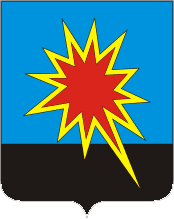 КЕМЕРОВСКАЯ ОБЛАСТЬКАЛТАНСКИЙ ГОРОДСКОЙ ОКРУГАДМИНИСТРАЦИЯ КАЛТАНСКОГО ГОРОДСКОГО ОКРУГАРАСПОРЯЖЕНИЕОт  11.04.2016 г         №666-р Об утверждении плана мероприятий по проведению Дней защиты от экологической опасностиВо исполнение постановления Правительства Российской Федерации от 11.06.1996 № 686 «О проведении Дней защиты от экологической опасности», постановления Коллегии    Администрации Кемеровской области  от 26.10.2012 г.  №449 «О проведении Дней защиты от экологической опасности в Кемеровской области» (в ред. от 01.04.2014 № 143), в целях обеспечения права каждого человека на благоприятную окружающую среду, поддержки общественного движения за улучшение экологической обстановки, сохранение окружающей среды и формирования экологической культуры населения:Утвердить план мероприятий  по проведению Дней защиты от экологической опасности (приложение № 1). 2.	 Контроль за исполнением распоряжения возложить на заместителя главы Калтанского городского округа  по экономике А.И. Горшкову.Глава Калтанского городского округа                                                                        И.Ф. Голдинов                                                                                           Приложение № 1                                                                             к распоряжению администрации                                                                                                                                                                Калтанского городского округаот 11.04.2016 г. № 666-рПлан мероприятий, посвященных Дням защиты от экологической опасности на 2016 год№Сроки выполнения Описание мероприятия (цель, задачи, предполагаемые результаты)Источники финансирования, сумма затрат (руб.)ПримечаниеМКУ Управление образования администрации Калтанского городского округа (подведомственные учреждения)МКУ Управление образования администрации Калтанского городского округа (подведомственные учреждения)МКУ Управление образования администрации Калтанского городского округа (подведомственные учреждения)МКУ Управление образования администрации Калтанского городского округа (подведомственные учреждения)МКУ Управление образования администрации Калтанского городского округа (подведомственные учреждения)Образовательные организации Калтанского городского округаОбразовательные организации Калтанского городского округаОбразовательные организации Калтанского городского округаОбразовательные организации Калтанского городского округаОбразовательные организации Калтанского городского округа115.03 - 19.03.2016Глобальная акция Всемирного фонда дикой природы (WWF) «Час Земли»1. Изготовление и распространение агитационных листовок «Как я могу спасти мир на спор?»;2.  Видео-лекторий «Наш дом - планета Земля»;3. Урок «Час Земли»;4. Тематический час с просмотром видео ролика «В защиту дикой природы»;5. Акция «На помощь Планете приходят дети!».Цель:  - привлечь внимание общественности к проблеме расточительного использования природных ресурсов и глобального изменения климата;- сделать первый шаг по сокращению «экологического следа» Образовательные организации Калтанского городского округа Образовательные организации Калтанского городского округа Образовательные организации Калтанского городского округа Образовательные организации Калтанского городского округа Образовательные организации Калтанского городского округа322.03.2016Международный День воды1. Размещение информационных эко-листовок на сайте ОУ, информационных щитах города 2. Информационный час «Секреты и тайны воды»Цель: ознакомление учащихся с важностью и необходимостью сохранения водных ресурсов,Внебюджет500,0МБОУ ДО  ДДТ,   Экологический Центр, Калтанский городской округ, ул. Комсомольская, 57аМБОУ ДО  ДДТ,   Экологический Центр, Калтанский городской округ, ул. Комсомольская, 57аМБОУ ДО  ДДТ,   Экологический Центр, Калтанский городской округ, ул. Комсомольская, 57аМБОУ ДО  ДДТ,   Экологический Центр, Калтанский городской округ, ул. Комсомольская, 57аМБОУ ДО  ДДТ,   Экологический Центр, Калтанский городской округ, ул. Комсомольская, 57а421.03-22.03.2016Конкурс рисунков «Вода - чудесный дар природы»Цель: показать значимость воды для человека и природы  МКОУ «Детский дом «Аистенок», г. Калтан, ул. Калинина, 44  МКОУ «Детский дом «Аистенок», г. Калтан, ул. Калинина, 44  МКОУ «Детский дом «Аистенок», г. Калтан, ул. Калинина, 44  МКОУ «Детский дом «Аистенок», г. Калтан, ул. Калинина, 44  МКОУ «Детский дом «Аистенок», г. Калтан, ул. Калинина, 44528.03.2016Флеш-моб «Всемирный День Земли», Таштагольского района, посвященная Всемирному дню Земли,Цель: агитационное выступление с целью призвать учащихся к бережному отношению к ЗемлеМКОУ «Детский дом «Аистенок», г. Калтан, ул. Калинина, 44МКОУ «Детский дом «Аистенок», г. Калтан, ул. Калинина, 44МКОУ «Детский дом «Аистенок», г. Калтан, ул. Калинина, 44МКОУ «Детский дом «Аистенок», г. Калтан, ул. Калинина, 44МКОУ «Детский дом «Аистенок», г. Калтан, ул. Калинина, 44625.03-03.04.2016Экологическая экспедиция  п. Мундыбаш Таштагольского района, посвященная Всемирному дню ЗемлиЦель: уборка территории от снега и бытового мусора, прилегающей к базе отдыха200 руб.  МБОУ «ООШ №29», г. Калтан, ул Спортивная, 16 МБОУ «ООШ №29», г. Калтан, ул Спортивная, 16 МБОУ «ООШ №29», г. Калтан, ул Спортивная, 16 МБОУ «ООШ №29», г. Калтан, ул Спортивная, 16 МБОУ «ООШ №29», г. Калтан, ул Спортивная, 16721.03.-31.03.2016Экологический проект «Сделаем», посвященный Всемирному дню ЗемлиЦель: изготовление экоизделийМБОУ «СОШ №30», г.Калтан, п.Малиновка, ул. 60 лет Октября, 19, с.Сарбала, Советская 11а, зд.1МБОУ «СОШ №30», г.Калтан, п.Малиновка, ул. 60 лет Октября, 19, с.Сарбала, Советская 11а, зд.1МБОУ «СОШ №30», г.Калтан, п.Малиновка, ул. 60 лет Октября, 19, с.Сарбала, Советская 11а, зд.1МБОУ «СОШ №30», г.Калтан, п.Малиновка, ул. 60 лет Октября, 19, с.Сарбала, Советская 11а, зд.1МБОУ «СОШ №30», г.Калтан, п.Малиновка, ул. 60 лет Октября, 19, с.Сарбала, Советская 11а, зд.1826.03. – 01.04.2016 «Операция скворечник», посвященная Международному дню птицЦель: изготовление домиков-гнездовий для перелетных птиц МБОУ ДО ДДТ, Экологический Центр,  652740, РФ, Кемеровская обл, г. Калтан, ул. Комсомольская, 57 АМБОУ ДО ДДТ, Экологический Центр,  652740, РФ, Кемеровская обл, г. Калтан, ул. Комсомольская, 57 АМБОУ ДО ДДТ, Экологический Центр,  652740, РФ, Кемеровская обл, г. Калтан, ул. Комсомольская, 57 АМБОУ ДО ДДТ, Экологический Центр,  652740, РФ, Кемеровская обл, г. Калтан, ул. Комсомольская, 57 АМБОУ ДО ДДТ, Экологический Центр,  652740, РФ, Кемеровская обл, г. Калтан, ул. Комсомольская, 57 А904.04.2016Акция «Птичьи гостинцы», посвященная Международному дню птицЦель: изготовление и развешивание съедобных кормушек для зимующих птиц Общеобразовательные организации Калтанского городского округа Общеобразовательные организации Калтанского городского округа Общеобразовательные организации Калтанского городского округа Общеобразовательные организации Калтанского городского округа Общеобразовательные организации Калтанского городского округа1001.04.2016Познавательный час «Птицы Кемеровской области»Цель: изучить птиц Кемеровской области, их особенности и уникальностьМБОУ СОШ №1, г. Калтан, ул. Калинина, 38 МБОУ СОШ №1, г. Калтан, ул. Калинина, 38 МБОУ СОШ №1, г. Калтан, ул. Калинина, 38 МБОУ СОШ №1, г. Калтан, ул. Калинина, 38 МБОУ СОШ №1, г. Калтан, ул. Калинина, 38 1126.03-01.04.2016Волонтерская акция «Спасем воду – спасем природу!», посвященная Всемирному дню водных ресурсов.Цель: ознакомление учащихся с водоемами Кузбасса  Образовательные организации округаОбразовательные организации округаОбразовательные организации округаОбразовательные организации округаОбразовательные организации округа1231.03-07.04.2016Муниципальная акция «Соберем. Сдадим. Переработаем»Цель: сбор макулатуры для переработки вторичного сырья --МБОУ ДО ДДТ, 652740, РФ, Кемеровская обл, г. Калтан, ул. Комсомольская, 57 А, Экологический Центр, ОУМБОУ ДО ДДТ, 652740, РФ, Кемеровская обл, г. Калтан, ул. Комсомольская, 57 А, Экологический Центр, ОУМБОУ ДО ДДТ, 652740, РФ, Кемеровская обл, г. Калтан, ул. Комсомольская, 57 А, Экологический Центр, ОУМБОУ ДО ДДТ, 652740, РФ, Кемеровская обл, г. Калтан, ул. Комсомольская, 57 А, Экологический Центр, ОУМБОУ ДО ДДТ, 652740, РФ, Кемеровская обл, г. Калтан, ул. Комсомольская, 57 А, Экологический Центр, ОУ1307.04.2016Экологический марафон «2016 шагов здоровья», посвященный Международному дню здоровья,Цель: пропаганда здорового образа жизни среди учащихся Калтанского городского округа МБОУ ДО ДДТ, 652740, РФ, Кемеровская обл., г. Калтан, ул. Комсомольская, 57, АМБОУ ДО ДДТ, 652740, РФ, Кемеровская обл., г. Калтан, ул. Комсомольская, 57, АМБОУ ДО ДДТ, 652740, РФ, Кемеровская обл., г. Калтан, ул. Комсомольская, 57, АМБОУ ДО ДДТ, 652740, РФ, Кемеровская обл., г. Калтан, ул. Комсомольская, 57, АМБОУ ДО ДДТ, 652740, РФ, Кемеровская обл., г. Калтан, ул. Комсомольская, 57, А1407.04.2016Флеш-моб «Наше здоровье в наших руках», посвященный Международному дню здоровьяЦель: пропаганда здорового образа жизниОбщеобразовательные учреждения Калтанского городского округаОбщеобразовательные учреждения Калтанского городского округаОбщеобразовательные учреждения Калтанского городского округаОбщеобразовательные учреждения Калтанского городского округаОбщеобразовательные учреждения Калтанского городского округа1507.04.2016Линейки «Молодежь выбирает здоровье», посвященные Международному дню здоровьяЦель: призвать вести здоровый образ жизниОбщеобразовательные учреждения Калтанского городского округаОбщеобразовательные учреждения Калтанского городского округаОбщеобразовательные учреждения Калтанского городского округаОбщеобразовательные учреждения Калтанского городского округаОбщеобразовательные учреждения Калтанского городского округа1607.04.2016Классные часы «Хочешь быть здоровым,  будь»Цель: изучить проблемы общества губительно влияющие на здоровье и призвать его сохранятьДошкольные образовательные учреждения Калтанского городского округаДошкольные образовательные учреждения Калтанского городского округаДошкольные образовательные учреждения Калтанского городского округаДошкольные образовательные учреждения Калтанского городского округаДошкольные образовательные учреждения Калтанского городского округа1707.04.2016Спортивно-познавательные игры «Выше. Быстрее. Сильнее»Цель: оздоровление воспитанниковОбразовательные учреждения Калтанского городского округаОбразовательные учреждения Калтанского городского округаОбразовательные учреждения Калтанского городского округаОбразовательные учреждения Калтанского городского округаОбразовательные учреждения Калтанского городского округа1819.04.2016Акция «Сохраним первоцветы», посвященная Дню подснежникаЦель: призвать жителей Кемеровской области сохранять первоцветыМБОУ ДО ДДТ, Экологический Центр, Калтанкий городской округ, ул. Комсомольская, 57аМБОУ ДО ДДТ, Экологический Центр, Калтанкий городской округ, ул. Комсомольская, 57аМБОУ ДО ДДТ, Экологический Центр, Калтанкий городской округ, ул. Комсомольская, 57аМБОУ ДО ДДТ, Экологический Центр, Калтанкий городской округ, ул. Комсомольская, 57аМБОУ ДО ДДТ, Экологический Центр, Калтанкий городской округ, ул. Комсомольская, 57а1919.04.2016Викторина «Первоцветы Кемеровской области»Цель: изучит первоцветы Кемеровской областиМКОУ «Детский дом «Аистенок», г. Калтан, ул. Калинина, 44МКОУ «Детский дом «Аистенок», г. Калтан, ул. Калинина, 44МКОУ «Детский дом «Аистенок», г. Калтан, ул. Калинина, 44МКОУ «Детский дом «Аистенок», г. Калтан, ул. Калинина, 44МКОУ «Детский дом «Аистенок», г. Калтан, ул. Калинина, 442001.04.-30.04.2016Акция «Посади дерево», посвященная Международному Маршу парковЦель: озеленение территории детского домаМБОУ «СОШ №30», г. Калтан, п.Малиновка, ул. 60 лет Октября, 19, с.Сарбала, Советская 11а, зд.1МБОУ «СОШ №30», г. Калтан, п.Малиновка, ул. 60 лет Октября, 19, с.Сарбала, Советская 11а, зд.1МБОУ «СОШ №30», г. Калтан, п.Малиновка, ул. 60 лет Октября, 19, с.Сарбала, Советская 11а, зд.1МБОУ «СОШ №30», г. Калтан, п.Малиновка, ул. 60 лет Октября, 19, с.Сарбала, Советская 11а, зд.1МБОУ «СОШ №30», г. Калтан, п.Малиновка, ул. 60 лет Октября, 19, с.Сарбала, Советская 11а, зд.12101.05.-08.05.2016Акция «Чистота у обелиска», посвященная  Маршу парковЦель: воспитание ценностного отношения к родному поселку, селу, сохранению и поддержанию его чистоты и красоты. Задачи: воспитывать бережное отношение к природе, любовь к родному краю, формировать навыки сохранения природных ресурсов. Предполагаемые результаты: очистка территорий Обелисков Славы п.Малиновка и с.СарбалаМБОУ «СОШ №30», г. Калтан, п. Малиновка, ул. 60 лет Октября, 19МБОУ «СОШ №30», г. Калтан, п. Малиновка, ул. 60 лет Октября, 19МБОУ «СОШ №30», г. Калтан, п. Малиновка, ул. 60 лет Октября, 19МБОУ «СОШ №30», г. Калтан, п. Малиновка, ул. 60 лет Октября, 19МБОУ «СОШ №30», г. Калтан, п. Малиновка, ул. 60 лет Октября, 192221-25.04.2016Акция «Чистота у обелиска», посвященная Маршу парковЦель: очистить нашу планету от мусора и призвать ее беречь.МБОУ СОШ №1, г. Калтан, ул. Калинина, 38МБОУ СОШ №1, г. Калтан, ул. Калинина, 38МБОУ СОШ №1, г. Калтан, ул. Калинина, 38МБОУ СОШ №1, г. Калтан, ул. Калинина, 38МБОУ СОШ №1, г. Калтан, ул. Калинина, 38232-27.04.2016Школьный конкурс проектов «Клумба мечты», посвященный Международному маршу парковЦель: создание фито дизайна клумб МБОУ «СОШ №30», г.Калтан, п.Малиновка, ул. 60 лет Октября, 19МБОУ «СОШ №30», г.Калтан, п.Малиновка, ул. 60 лет Октября, 19МБОУ «СОШ №30», г.Калтан, п.Малиновка, ул. 60 лет Октября, 19МБОУ «СОШ №30», г.Калтан, п.Малиновка, ул. 60 лет Октября, 19МБОУ «СОШ №30», г.Калтан, п.Малиновка, ул. 60 лет Октября, 192424.04-26.04.2016Зеленая гостиная, посвященная Дню памяти погибших в радиационных авариях и катастрофахЦель: формирование представление о радиационных катастрофах и авариях. Задачи: познакомить учащихся с Чернобыльской аварией и ее последствиями, воспитывать у учащихся чувства любви к Родине. Предполагаемые результаты: увеличение интереса учащихся к истории страны.МБОУ ДО ДДТ, Экологический Центр, Калтанский городской округ, ул. Комсомольская, 57АМБОУ ДО ДДТ, Экологический Центр, Калтанский городской округ, ул. Комсомольская, 57АМБОУ ДО ДДТ, Экологический Центр, Калтанский городской округ, ул. Комсомольская, 57АМБОУ ДО ДДТ, Экологический Центр, Калтанский городской округ, ул. Комсомольская, 57АМБОУ ДО ДДТ, Экологический Центр, Калтанский городской округ, ул. Комсомольская, 57А2526.04.2016Акция «Ради жизни на Земле», посвященная 30-летию со Дня трагедии на Чернобыльской АЭС1. Размещение информации на сайтах ОО;2. Линейки памяти;3. Классные часы «Чернобыльская авария XX века»;4. Беседы «Чернобыль: хрупкий мир вокруг нас»5. Круглые столы: «Чернобыль 30 лет спустя», «Тревожные вести планеты».Цель: рассказать о трагедии, которая произошла 30 лет назадМБОУ ДО ДДТ, Экологический Центр, Калтанский городской округ, ул. Комсомольская, 57АМБОУ ДО ДДТ, Экологический Центр, Калтанский городской округ, ул. Комсомольская, 57АМБОУ ДО ДДТ, Экологический Центр, Калтанский городской округ, ул. Комсомольская, 57АМБОУ ДО ДДТ, Экологический Центр, Калтанский городской округ, ул. Комсомольская, 57АМБОУ ДО ДДТ, Экологический Центр, Калтанский городской округ, ул. Комсомольская, 57А2626.04.2016Конкурс рисунков «Пуст всегда будет Солнце», посвященная 30-летию со Дня трагедии на Чернобыльской АЭСЦель: заставить задуматься  об аварии на Чернобыльской АЭСОбразовательные организации Калтанского городского округаОбразовательные организации Калтанского городского округаОбразовательные организации Калтанского городского округаОбразовательные организации Калтанского городского округаОбразовательные организации Калтанского городского округа2713.05.2016Муниципальная акция «Зеленый автобус», посвященная Дню памяти жертв радиационных аварий и катастрофЦель: привлечь внимание общественности к экологическим проблемамМКОУ «Детский дом «Аистенок», г. Калтан, ул. Калинина, 44МКОУ «Детский дом «Аистенок», г. Калтан, ул. Калинина, 44МКОУ «Детский дом «Аистенок», г. Калтан, ул. Калинина, 44МКОУ «Детский дом «Аистенок», г. Калтан, ул. Калинина, 44МКОУ «Детский дом «Аистенок», г. Калтан, ул. Калинина, 442801.04 – 05.06. 2016 Акция «Краевед», посвященная Международному дню биологического разнообразия,Цель: изучение культурного наследия, экскурсии в краеведческие музеи г. Новокузнецк, Осинники, выставочный зал «Музей» г. Калтан  МКОУ «Детский дом «Аистенок», г. Калтан, ул. Калинина, 44МКОУ «Детский дом «Аистенок», г. Калтан, ул. Калинина, 44МКОУ «Детский дом «Аистенок», г. Калтан, ул. Калинина, 44МКОУ «Детский дом «Аистенок», г. Калтан, ул. Калинина, 44МКОУ «Детский дом «Аистенок», г. Калтан, ул. Калинина, 442901.04.-30.04.2016Операция «Озеленение!»Цель: выращивание рассады для клумб на территории детского дома Внебюджет 500,0Образовательные организации Калтанского  городского округаОбразовательные организации Калтанского  городского округаОбразовательные организации Калтанского  городского округаОбразовательные организации Калтанского  городского округаОбразовательные организации Калтанского  городского округа30Каждую пятницуВсекузбасский субботникЦель: уборка улиц Калтанского городского округа от бытового мусора МБОУ СОШ №1, г. Калтан, ул. Калинина, 38  МБОУ СОШ №1, г. Калтан, ул. Калинина, 38  МБОУ СОШ №1, г. Калтан, ул. Калинина, 38  МБОУ СОШ №1, г. Калтан, ул. Калинина, 38  МБОУ СОШ №1, г. Калтан, ул. Калинина, 38  314.04. – 4.05.2016 Акция «Сдай батарейку – спаси планету» , посвященная Международному дню ЗемлиЦель: сбор батареек для переработки вторичного сырья МАДОУ Детский сад № 12 «Березка», г. Калтан, п. Малиновка, ул. Ленина, 2МАДОУ Детский сад № 12 «Березка», г. Калтан, п. Малиновка, ул. Ленина, 2МАДОУ Детский сад № 12 «Березка», г. Калтан, п. Малиновка, ул. Ленина, 2МАДОУ Детский сад № 12 «Березка», г. Калтан, п. Малиновка, ул. Ленина, 2МАДОУ Детский сад № 12 «Березка», г. Калтан, п. Малиновка, ул. Ленина, 23213.04.-17.04.2016 Акция «Мусору – НЕТ»,Цель: очистить нашу планету от мусора и призвать ее беречь.МБОУ ДО ДДТ, 652740, РФ, Кемеровская обл, г. Калтан, ул. Комсомольская, 57 А, Экологический Центр, ОУМБОУ ДО ДДТ, 652740, РФ, Кемеровская обл, г. Калтан, ул. Комсомольская, 57 А, Экологический Центр, ОУМБОУ ДО ДДТ, 652740, РФ, Кемеровская обл, г. Калтан, ул. Комсомольская, 57 А, Экологический Центр, ОУМБОУ ДО ДДТ, 652740, РФ, Кемеровская обл, г. Калтан, ул. Комсомольская, 57 А, Экологический Центр, ОУМБОУ ДО ДДТ, 652740, РФ, Кемеровская обл, г. Калтан, ул. Комсомольская, 57 А, Экологический Центр, ОУ3322.04.2016Муниципальная акция «Родники моей малой родины», посвященная Международному дню Земли,Цель: благоустройство и очистка родников на территории Калтанского городского округа   Образовательные учреждения Калтанского городского округа  Образовательные учреждения Калтанского городского округа  Образовательные учреждения Калтанского городского округа  Образовательные учреждения Калтанского городского округа  Образовательные учреждения Калтанского городского округа3413.05.2016Муниципальная акция «Чистая река – чистые берега», посвященная Международному дню Земли,Цель: эко-десант по уборке территории реки Кондома от бытового мусора МБ ДОУ Детский сад № 24, Горького 24МБ ДОУ Детский сад № 24, Горького 24МБ ДОУ Детский сад № 24, Горького 24МБ ДОУ Детский сад № 24, Горького 24МБ ДОУ Детский сад № 24, Горького 243522.05.2016Акция «Международный день биологического разнообразия»,Цель: рассказать и показать детям биологическое разнообразие и призвать беречь его. МБОУ «СОШ №30 имени Н.Н. Колокольцова», г.Калтан, п.Малиновка, ул. 60 лет Октября, 19 МБОУ «СОШ №30 имени Н.Н. Колокольцова», г.Калтан, п.Малиновка, ул. 60 лет Октября, 19 МБОУ «СОШ №30 имени Н.Н. Колокольцова», г.Калтан, п.Малиновка, ул. 60 лет Октября, 19 МБОУ «СОШ №30 имени Н.Н. Колокольцова», г.Калтан, п.Малиновка, ул. 60 лет Октября, 19 МБОУ «СОШ №30 имени Н.Н. Колокольцова», г.Калтан, п.Малиновка, ул. 60 лет Октября, 193601.06.2016Флеш-моб, «Мы дети планеты Земля», посвященный Дню защиты детейЦель: пропаганда здорового образа жизни. Задачи: формировать у учащихся представление о здоровом образе жизни, развивать навыки, способствующие сохранению и укреплению здоровья. Предполагаемые результаты: увеличение количественного состава волонтерского отряда по профилактике употребления ПАВ. МБОУ «СОШ №30 имени Н.Н. Колокольцова», г.Калтан, п.Малиновка, ул. 60 лет Октября, 19 МБОУ «СОШ №30 имени Н.Н. Колокольцова», г.Калтан, п.Малиновка, ул. 60 лет Октября, 19 МБОУ «СОШ №30 имени Н.Н. Колокольцова», г.Калтан, п.Малиновка, ул. 60 лет Октября, 19 МБОУ «СОШ №30 имени Н.Н. Колокольцова», г.Калтан, п.Малиновка, ул. 60 лет Октября, 19 МБОУ «СОШ №30 имени Н.Н. Колокольцова», г.Калтан, п.Малиновка, ул. 60 лет Октября, 193705.06.2016Трудовой десант «Эта наша территория», посвященный Всемирному Дню охраны окружающей средыЦель: благоустройство, очистка, озеленение школьной территории МБОУ ДО ДДТ, Экологический Центр, Калтанский городской округ, пр. МираМБОУ ДО ДДТ, Экологический Центр, Калтанский городской округ, пр. МираМБОУ ДО ДДТ, Экологический Центр, Калтанский городской округ, пр. МираМБОУ ДО ДДТ, Экологический Центр, Калтанский городской округ, пр. МираМБОУ ДО ДДТ, Экологический Центр, Калтанский городской округ, пр. Мира3805.06.2016Шествие «Это наша планета – Земля», посвященное Всемирному дню окружающей среды,Цель: привлечь внимание жителей Калтанского городского округа к экологическим проблемамОбразовательные учреждения Калтанского городского округаОбразовательные учреждения Калтанского городского округаОбразовательные учреждения Калтанского городского округаОбразовательные учреждения Калтанского городского округаОбразовательные учреждения Калтанского городского округа3903.06.2016Акция «Солнце», посвященное Дню СолнцаЦель: ознакомить учащихся, воспитанников с важностью и необходимостью Солнца на планете ЗемляМБОУ ДО ДДТ, Экологический Центр, Калтанский городской округ, ул. Комсомольская, 57а МБОУ ДО ДДТ, Экологический Центр, Калтанский городской округ, ул. Комсомольская, 57а МБОУ ДО ДДТ, Экологический Центр, Калтанский городской округ, ул. Комсомольская, 57а МБОУ ДО ДДТ, Экологический Центр, Калтанский городской округ, ул. Комсомольская, 57а МБОУ ДО ДДТ, Экологический Центр, Калтанский городской округ, ул. Комсомольская, 57а 4002.06.2016Викторина «Красная книга Кемеровской области»,Цель: изучить растения и животных занесенных в Красную книгу Кемеровской областиМКУ «Управление культура администрации» Калтанского городского округа» (подведомственные учреждения)МКУ «Управление культура администрации» Калтанского городского округа» (подведомственные учреждения)МКУ «Управление культура администрации» Калтанского городского округа» (подведомственные учреждения)МКУ «Управление культура администрации» Калтанского городского округа» (подведомственные учреждения)МКУ «Управление культура администрации» Калтанского городского округа» (подведомственные учреждения)МБУ ЦБС КГОМБУ ЦБС КГОМБУ ЦБС КГОМБУ ЦБС КГОМБУ ЦБС КГО1Экологическая познавательно-игровая программа, посвященная Дню рождения Земли «Дом, в котором живем»1Час познавательных сообщений «Приключения старичка Лесовичка»1Экологическая беседа – викторина «Встречаем птичьи стаи»1Всемирный день Земли.Познавательно – экологическая программа   « Чтобы жила Земля»1Поход за знаниями «Кто вокруг живет, что вокруг растет»1Экологическая викторина «Весна идет – весне дорогу!»1Экологическая игра -  викторина«Неповторимый мир природы»»(День защиты окружающей среды)1Экологическое лото «Жалобная книга природы»1Эко-урок «Как лечить природу?»МБУ ДК «СарбалаМБУ ДК «СарбалаМБУ ДК «СарбалаМБУ ДК «СарбалаМБУ ДК «Сарбала223.03.2016г.«Вода – это жизнь!» игровая познавательная программа. Посвященная всемирному дню водных ресурсов.(День воды) 219.04.2016г.«День подснежника» Интеллектуально – познавательная игра. 220.05.2016г.«В мире флоры и фауны!» беседа презентация, посвященная международному дню сохранения биологического разнообразия (флоры и фауны Земли) 203.06.2016г.«Жизнь в стиле ЭКО – выбор современного человека!» Беседа -презентация, посвященная Дню защиты окружающей среды.МБУ ДО «МШ № 23»МБУ ДО «МШ № 23»МБУ ДО «МШ № 23»МБУ ДО «МШ № 23»МБУ ДО «МШ № 23»3Каждую пятницув  12.00Акция «Зеленые субботники»3Май 2016 г.Акция «Посади дерево»  (посадка кустарников вокруг  школы)3Апрель-май 2016Акция «Помоги птицам» (изготовление скворечников и кормушек обучающимися).3апрель-июнь 2016 г.Акция «Посади дерево!»  (участие в городских мероприятиях по посадке деревьев, создание новых парков, скверов и аллей)310-13 мая 2016 Лекции с обучающимися «Сохрани землю для будущего»МБУ ДК «Энергетик»МБУ ДК «Энергетик»МБУ ДК «Энергетик»МБУ ДК «Энергетик»МБУ ДК «Энергетик»4Апрель 2016«Береги природу»Познавательно-развлекательная программа4Май 2016Акция - «Мы за Здоровый Образ Жизни»4Каждую пятницу месяцаОрганизационный субботник – «Чистая земля»МБУ КДЦ «Сюрприз»МБУ КДЦ «Сюрприз»МБУ КДЦ «Сюрприз»МБУ КДЦ «Сюрприз»МБУ КДЦ «Сюрприз»504.04.16г.«Наши пернатые друзья» - литературная гостиная к Дню птиц.520.05.16г.«Экологический десант» - посадка цветов.508.06.16г.«Природы мудрые советы» - познавательная викторина по экологии.МБУ ДК «Прогресс»МБУ ДК «Прогресс»МБУ ДК «Прогресс»МБУ ДК «Прогресс»МБУ ДК «Прогресс»6В течение годаОформление стенда о сохранении природы «Кузбасс без дыма и  огня»601.04.2016 г.Акция посвященная  Международному дню птиц «Не оставим без дворца не синицу, ни скворца»607.04.2016 г.Флэш-моб, посвященный Всемирному дню охраны здоровья6Апрель (в течение месяца)Театрализованная игровая программа по экологии «Береги планету»6Май Флэш-моб, посвященный Дню Солнца6июнь«Путешествие по экологической тропе»- экскурсия в лесМБУ ДО «ШИ № 43»МБУ ДО «ШИ № 43»МБУ ДО «ШИ № 43»МБУ ДО «ШИ № 43»МБУ ДО «ШИ № 43»718.04.2015г. 10-00Классные часы на тему  «Вода-чудесный дар природы» 723.05.2015г. 17-00Классные часы на тему  «Мы в ответе за нашу планету» 7апрельКонкурс рисунков «Земля-колыбель человечества»Управление образованияУправление образованияУправление образованияУправление образованияУправление образования8Март-май 2016 гКонкурс социально-экологической рекламы «Мой чистый мир»8Март-май 2016Конкурс творческих работ из бытовых отходов «Вторая жизнь»Управление социальной защиты населения администрации Калтанского городского округа (МКУ «Центр социального обслуживания, МКУ «Центр социальной помощи семье и детям»)Управление социальной защиты населения администрации Калтанского городского округа (МКУ «Центр социального обслуживания, МКУ «Центр социальной помощи семье и детям»)Управление социальной защиты населения администрации Калтанского городского округа (МКУ «Центр социального обслуживания, МКУ «Центр социальной помощи семье и детям»)Управление социальной защиты населения администрации Калтанского городского округа (МКУ «Центр социального обслуживания, МКУ «Центр социальной помощи семье и детям»)Управление социальной защиты населения администрации Калтанского городского округа (МКУ «Центр социального обслуживания, МКУ «Центр социальной помощи семье и детям»)1С января 2016г.Еженедельная уборка территории учреждения, благоустройство территории2С января 2016г.Помощь в уборке от снега придомовой территории клиентам, проживающим в частном секторе3с 20 марта по 5 июняРаспространение среди получателей соц.услуг листовок, буклетов по бережному отношению к природным ресурсам422.03.2016г.Информационно-познавательная беседа «Земля нуждается в защите»5Апрель-майОрганизация посадки саженцев кустарников, цветов на территории 6Апрель, май Общественная акция по очистке территорий от мусора, по благоустройству7АпрельАкция «Чистый лес»:- Проведение работ по очистке лесов от твердых бытовых отходов8Май 2016г.Разбивка клумб и посадка цветов на территории учреждения919 маяС целью сохранения биологического разнообразия (флоры и фауны):- Конкурс рисунков «Красная книга Кемеровской области»105 июняВсемирный День охраны окружающей    среды:Акция «Чистый берег»:- Мероприятия по очистке берега рекиМКУ «Управление молодежной политики и спорта Калтанского городского округа»МКУ «Управление молодежной политики и спорта Калтанского городского округа»МКУ «Управление молодежной политики и спорта Калтанского городского округа»МКУ «Управление молодежной политики и спорта Калтанского городского округа»МКУ «Управление молодежной политики и спорта Калтанского городского округа»120 марта – 05 июняАкция «Чистый город – Чистый Кузбасс!»Проведение мероприятий по очистке от мусора территории города, родников, берегов рек2апрельВсероссийская акция «Весенняя неделя добра»Уборка территорий игровых площадок3Май, июньАкция «Страна  цветов»Высадка цветочной рассадыМБУЗ «ЦГБ» г.Калтан МБУЗ «ЦГБ» г.Калтан МБУЗ «ЦГБ» г.Калтан МБУЗ «ЦГБ» г.Калтан МБУЗ «ЦГБ» г.Калтан 1Март-июньПосадка деревьев, хвойной породы – 50 шт. на территории стационарного отделения МБУЗ «ЦГБ»2Март-июньеженедельно Субботники по санитарной  уборке территории ЛПУ городаМАУ «Бизнес-инкубатор Калтанского городского округа»МАУ «Бизнес-инкубатор Калтанского городского округа»МАУ «Бизнес-инкубатор Калтанского городского округа»МАУ «Бизнес-инкубатор Калтанского городского округа»МАУ «Бизнес-инкубатор Калтанского городского округа»130.03.2016 г.Уборка снега, мусораСобственные средства208.04.2016 г.Уборка снега, уборка и вывоз мусораСобственные средства313.04.2016 г.Уборка снега уборка мусораСобственные средства420.04.2016 г.Уборка снега, уборка мусора, покраска бордюровСобственные средства527.04.2016Уборка снега, уборка мусора , покраска бордюров, побелка стволов деревьевСобственные средства608.05.2016Уборка мусора, покраска бордюров и урн, побелка стволов деревьев, чистка канавы и придорожной зоныСобственные средства715.05.2016Уборка мусора, побелка стволов деревьев, высадка деревьев, чистка канавы, придорожной зоныСобственные средства822.05.2016Уборка мусора покраска бордюров, высадка деревьев и цветов, уборка придорожной зоны, вывеска скворечников.Собственные средства929.05.2016Уборка мусора, покраска бордюров, прополка клумб, поливка, высадка цветов придорожной зоныСобственные средства1005.06.2016Уборка мусора, покраска бордюров, прополка клумб, высадка цветов придорожной зоныСобственные средстваМБУ «Управление жилищно-коммунального и дорожного комплекса Калтанского городского округа»МБУ «Управление жилищно-коммунального и дорожного комплекса Калтанского городского округа»МБУ «Управление жилищно-коммунального и дорожного комплекса Калтанского городского округа»МБУ «Управление жилищно-коммунального и дорожного комплекса Калтанского городского округа»МБУ «Управление жилищно-коммунального и дорожного комплекса Калтанского городского округа»129.03.2016, 31.03.2016Очистка родниковМестный бюджет204.04.2016, 06.06.2016,       12.05.2016Изготовление и установка скворечниковМестный бюджет320.04.2016Очистка ручьяМестный бюджет425,27,29.04.2016Побелка деревьевМестный бюджет530.05.2016, 02.06.2016Посадка деревьев и кустарниковМестный бюджетООО «Шахта «Алардинская»ООО «Шахта «Алардинская»ООО «Шахта «Алардинская»ООО «Шахта «Алардинская»ООО «Шахта «Алардинская»Водоохранная деятельностьВодоохранная деятельностьВодоохранная деятельностьВодоохранная деятельностьВодоохранная деятельность1май-июньОчистка русла и береговой зоны реки Аларда от осадка, хлама и мусораХоз.способ2ежемесячноОчистка водосточных канав и водосборников в подземных выработках от осадкаХоз.способ3ежемесячноПроведение мониторинга за состоянием качества сбрасываемых сточных вод и поверхностногоСобственные средства4ежедневноИспользование коагулянта для очистки шахтных вод от взвешенных веществСобственные средства5по мере необходимостиРегулярный мониторинг за состоянием гидротехнических сооруженийСобственные средстваОхрана воздушного бассейнаОхрана воздушного бассейнаОхрана воздушного бассейнаОхрана воздушного бассейнаОхрана воздушного бассейна1апрель-июньПроведение текущего летнего ремонта газоходов и циклонов 2ЕжеквартальноМониторинг атмосферного воздуха, снежного покрова, почвы на границе СЗЗ3ЕжедневноИспользование топлива для сжигания в котельной с наименьшей зольностью4ЕжеквартальноМониторинг выбросов вредных веществ от котельной шахты5май-июньПолив автодорог на территории поверхности промышленной площадкиОбращение с отходами производстваОбращение с отходами производстваОбращение с отходами производстваОбращение с отходами производстваОбращение с отходами производства1Сдача на утилизацию: 1Март-июньОтработаных ртутных лампСобственные средства1Март-июньОтработанных резиновых изделийСобственные средства1Апрель-июньМеталлического ломаСобственные средства1Март-июньОтработанные аккумуляторные батареиСобственные средства2ежемесячноПроведение мероприятий по сбору, временному хранению и повторному использованию отработанных масел3апрель-июньОбеспечить очистку золоотстойника от шлака и вывоз его на участок рекультивацииХоз.способОхрана и рациональное использование земельОхрана и рациональное использование земельОхрана и рациональное использование земельОхрана и рациональное использование земельОхрана и рациональное использование земель1еженедельноОрганизация субботников по приведению в надлежащее санитарное состояние прилежащей территорииХоз.способ2ежемесячноВыполнение работ по рекультивации карьера в районе шурфа 20/21 согласно утвержденного проектаХоз.способ3майВыполнение анализа почвы на границе санитарно-защитной зоны (токсичность, нефтепродукты)Собственные средстваООО «Промкомбинатъ»ООО «Промкомбинатъ»ООО «Промкомбинатъ»ООО «Промкомбинатъ»ООО «Промкомбинатъ»129.04.2016г.Уборка территории г. Калтана,  закрепленной  за ООО «ПромкомбинатЪ» 20.000 р.из фонда з. платы206.05.2016 г.Уборка территории ООО «ПромкомбинатЪ»15.000 р. из фонда з. платы330 дней исследова-ний в течении 2016 г. Подтверждение установленной СЗЗ (проведение  производственного контроля за качеством атмосферного воздуха на границе СЗЗ и территории ближайшей жилой застройки)50.540 р.из прибыли4В течении 1 полугодия 2016 г.Разработка тома ПДВ50.000р.из прибыли528.04.2016 гОзеленение территории  ООО «ПромкомбинатЪ»  30.000 р.из прибылиООО «КЗМК»ООО «КЗМК»ООО «КЗМК»ООО «КЗМК»ООО «КЗМК»1Май-июльОзеленение территории прилегающей к АБК завода Собственные средства2Март-августПроведение субботников на территории завода и прилегающей территории сотрудниками  заводаСобственные средства3С 1-го по 30-е апреляОрганизация конкурса рисунков «Экология Кузбасса глазами детей»Собственные средства4Апрель-ноябрьОрганизация акции «Скворечник или кормушку для птиц в каждый двор»Собственные средстваООО «ЮК ПТУ»ООО «ЮК ПТУ»ООО «ЮК ПТУ»ООО «ЮК ПТУ»ООО «ЮК ПТУ»1апрельВысадка 10 деревьев лиственных породСобственные средства